apstiprinĀts
 Daugavpils Bērnu un jaunatnes sporta skolas direktors_________________I. UtinānsDaugavpilī, 2016.gada 27.aprīlīUZAICINĀJUMS piedalīties aptaujā par līguma piešķiršanas tiesībām “Apbalvojumu izgatavošana boksa sacensībām “VIII Leonarda un Aleksandra Purvinsku starptautiskais piemiņas turnīrs”Pasūtītājs: 2. Iepirkuma priekšmets: “Apbalvojumu izgatavošana boksa sacensībām “VIII Leonarda un Aleksandra Purvinsku starptautiskais piemiņas turnīrs”3. Paredzamā līgumcena: līdz EUR 250.00 bez PVN4. Līguma izpildes termiņš: 2016.gada 5.maijā.5. Nosacījumi pretendenta dalībai aptaujā5.1. Pretendent ir reģistrēts Latvijas Republikas Uzņēmumu reģistrā vai līdzvērtīgā reģistrā ārvalstīs;5.2. Pretendentam ir pieredze tehniskajā specifikācijā minētā pakalpojuma sniegšanā;5.3. Pretendentam ir jābūt nodrošinātai mājas lapai, lai būtu iespēja iepazīties ar preču klāstu;5.4. Precīzs pakalpojuma apraksts ir noteiks  tehniskajā specifikācijā (pielikums Nr.1). 6.Pretendentu iesniedzamie dokumenti dalībai aptaujā6.1. Pretendents sastādīts finanšu/tehniskais piedāvājums (2.pielikums)7.Piedāvājuma izvēles kritērijs: piedāvājums ar viszemāko cenu, kas pilnībā atbilst prasībām;8.Piedāvājums iesniedzams: līdz 2016.gada 28.aprīlim, plkst.12.00 9.Piedāvājums var iesniegt:9.1.personīgi, vai pa pastu pēc adreses Kandavas ielā 17a, Daugavpilī (3.stāvs, kab.305)9.2.elektroniski (e-pasts: daugavpilsbjss@inbox.lv)10.Paziņojums par rezultātiem: tiks ievietota Daugavpils pilsētas domei tīmekļa vietnē www.daugavpils.lv , sadaļā “Pašvaldības iepirkumi, konkursi”Pielikumā:Tehniskā specifikācija;Finanšu-tehniskā piedāvājuma forma.                                                                                                1.pielikumsTehniskā specifikācijaVeicamā darba uzdevumi: apbalvojumu izgatavošana un piegāde;Pasūtījuma izpildināšana: 2016.gada 5.maijā;Piegāde: bezmaksasTehnisko specifikāciju sagatavojaDaugavpils Bērnu un jaunatnes sporta skolas metodiķe                                                          J. Dedele2.Pielikums2016.gada ____._______________, DaugavpilīFINANŠU - TEHNISKAIS PIEDĀVĀJUMSPiedāvājam izgatavot Apbalvojumus par šādu cenu:3. Mēs apliecinām, kā:Nekādā veidā neesam ieinteresēti nevienā citā piedāvājumā, kas iesniegts šajā iepirkumā;Nav tādu apstākļu, kuri liegtu mums piedalīties iepirkumā un izpildīt tehniskās specifikācijās norādītās prasības.Paraksta pretendenta vadītājs vai vadītāja pilnvarota persona:Pasūtītāja nosaukumsDaugavpils Bērnu un jaunatnes sporta skolaAdreseKandavas iela 17a, Daugavpils, LV-5401Reģ.Nr.90009242212Kontaktpersona Direktors Imants Utināns, tālr. 65425346, mob.29364652e-pasts: bjssdirektors@inbox.lvNr.p.k.Preces nosaukumsAprakstsDaudzums1.Preses nosaukums1.1.Medaļa ar boksa motīvu, komplektā ar Latvijas karoga krāsas lenti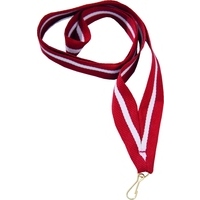 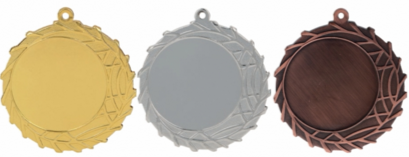 Metāla medaļa zelta un sudraba krāsā, d70mm, biezums 3mm ar boksa motīvu aversā un krāsainu PVC uzlīmi reversā, saskaņā ar pasūtītāja tekstu un logo, t.sk. maketēšana. Komplektā ar 22mm platu Latvijas karoga krāsa lentu.501.2.Kauss plastikāta sudraba krāsā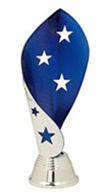 Kauss plastikāta sudraba krāsā ar zilas krāsas elementiem, augstums 16.5 cm, ar krāsainu sublimācijas plāksni uz baltas marmora pamatnes 55x20 mm saskaņā ar pasūtītāja pievienoto tekstu un logo,  t.sk. dizains un maketēšana251.3.Koka balva ar krāsainu sublimācijas plāksni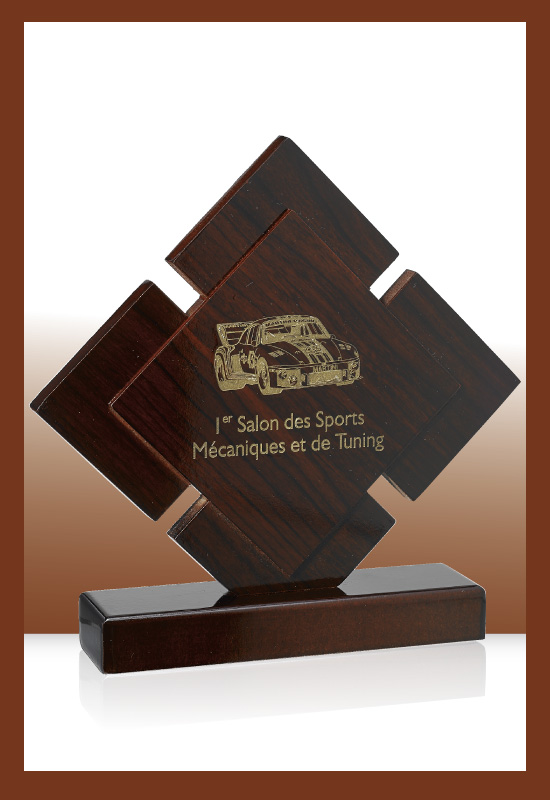 Koka balva (sarkankoks), h21cm, rombveida ar krāsainu sublimācijas plāksni 10x10cm centrā, saskaņā ar pasūtītāja pievienoto tekstu un logo,  t.sk. dizains un maketēšana21.4.Kauss ar boksa motīvu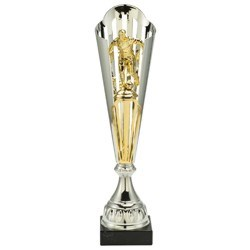 Metāla kauss  ar boksa motīva zelta plastikāta figūru, h37cm, melnu marmora pamatni 75x75x30mm, krāsainu metāla sublimācijas plāksni, izmērs proporcionāli pamatnei, saskaņā ar pasūtītāja pievienoto tekstu un logo,  t.sk. dizains un maketēšana21.5.Kauss ar boksa motīvuMetāla kauss  ar boksa motīva zelta plastikāta figūru, h46cm, melnu marmora pamatni 75x75x30mm, krāsainu metāla sublimācijas plāksni, izmērs proporcionāli pamatnei, saskaņā ar pasūtītāja pievienoto tekstu un logo,  t.sk. dizains un maketēšana2Kam:Daugavpils Bērnu un jaunatnes sporta skolai, Kandavas iela 17a, Daugavpils, LV-5401Pretendents Reģ.Nr.Adrese:Kontaktpersona, tās tālrunis, fakss un e-pasts:Datums:Pretendenta Bankas rekvizīti:n.p.k.PozīcijaAprakstsCena bez PVN1.Medaļa ar boksa motīvu, komplektā ar Latvijas karoga krāsas lentiMetāla medaļa zelta un sudraba krāsā, d70mm, biezums 3mm ar boksa motīvu aversā un krāsainu PVC uzlīmi reversā, saskaņā ar pasūtītāja tekstu un logo, t.sk. maketēšana. Komplektā ar 22mm platu Latvijas karoga krāsa lentu.2.Kauss plastikāta sudraba krāsāKauss plastikāta sudraba krāsā ar zilas krāsas elementiem, augstums 16.5 cm, ar krāsainu sublimācijas plāksni uz baltas marmora pamatnes 55x20 mm saskaņā ar pasūtītāja pievienoto tekstu un logo,  t.sk. dizains un maketēšana3.Koka balva ar krāsainu sublimācijas plāksniKoka balva (sarkankoks), h21cm, rombveida ar krāsainu sublimācijas plāksni 10x10cm centrā, saskaņā ar pasūtītāja pievienoto tekstu un logo,  t.sk. dizains un maketēšana4.Kauss ar boksa motīvuMetāla kauss  ar boksa motīva zelta plastikāta figūru, h37cm, melnu marmora pamatni 75x75x30mm, krāsainu metāla sublimācijas plāksni, izmērs proporcionāli pamatnei, saskaņā ar pasūtītāja pievienoto tekstu un logo,  t.sk. dizains un maketēšana5.Kauss ar boksa motīvuMetāla kauss  ar boksa motīva zelta plastikāta figūru, h46cm, melnu marmora pamatni 75x75x30mm, krāsainu metāla sublimācijas plāksni, izmērs proporcionāli pamatnei, saskaņā ar pasūtītāja pievienoto tekstu un logo,  t.sk. dizains un maketēšanaKopāVārds, uzvārds, amatsParaksts Datums